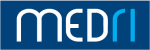 Kolegij: Klinička farmakologijaVoditelj: Prof.dr.sc. Dinko VitezićKatedra: Katedra za farmakologijuStudij: Integrirani preddiplomski i diplomski sveučilišni studij MedicinaGodina studija: 6. godinaAkademska godina: 2020./21.IZVEDBENI NASTAVNI PLANPodaci o kolegiju (kratak opis kolegija, opće upute, gdje se i u kojem obliku organizira nastava, potreban pribor, upute o pohađanju i pripremi za nastavu, obveze studenata i sl.):Popis obvezne ispitne literature: Popis dopunske literature:Nastavni plan: Popis predavanja (s naslovima i pojašnjenjem):Popis seminara s pojašnjenjem: Obveze studenata:Ispit (način polaganja ispita, opis pisanog/usmenog/praktičnog dijela ispita, način bodovanja, kriterij ocjenjivanja):Ostale napomene (vezane uz kolegij) važne za studente: SATNICA IZVOĐENJA NASTAVE (za akademsku 2020./2021. godinu)Napomena: U slučaju pogoršane epidemiološke situacije uvjetovane Covid-19 pandemijom dio nastave (u obimu koji će ovisiti o trenutnoj situaciji) će se održati on- line u gore navedenim terminima.Popis predavanja, seminara i vježbi:Kolegij Klinička farmakologija je obvezni kolegij na šestoj godini Integriranog preddiplomskog i diplomskog sveučilišnog studija Medicina i sastoji se od 10 sati predavanja i 45 sati seminara, ukupno 55 sati (3 ECTS). Kolegij se izvodi u prostorijama Medicinskog fakulteta, Kliničkog bolničkog centra i zgradi Fakulteta zdravstvenih studija. Cilj kolegija je omogućiti studentima stjecanje znanja o kliničko-farmakološkim principima koji su nužni za provođenje racionalne farmakoterapije. Student treba steći znanja o najnovijim dostignućima na području lijekova te uvjetima koji vladaju u sustavu zdravstva, a značajni su za racionalno korištenje lijekova (npr. liste lijekova, financijski limiti za lijekove, participacija za lijekove).  Sadržaj kolegija je slijedeći:A. Opći principi kliničke farmakologije – otkrivanje i razvoj lijekova, farmakoekonomika, farmakoepidemiologija, nuspojave i interakcije lijekova i specifičnosti kliničke primjene lijekova u određenih skupina bolesnika, farmakogenomika (individualizacija liječenja) i osnovni principi toksikologije.B. Racionalna farmakoterapija odabranih kliničkih entiteta - u ovom dijelu kolegija bit će obuhvaćena primjena lijekova u liječenju najčešćih bolesti i stanja, a koja je karakterizirana s velikom potrošnjom i značajnim udjelom u financijskoj potrošnji (npr. antimikrobni lijekovi, antihipertenzivi, hipolipemici, benzodiazepini, antiulkusni lijekovi, liječenje boli, suportivno liječenje malignih bolesti i sl.).Izvođenje nastave:Nastava se izvodi u obliku predavanja i seminara. Predviđeno vrijeme trajanja nastave je do ukupno 3 tjedna. Tijekom seminara nastavnik sa studentima raspravlja o specifičnim principima kliničke farmakologije te liječenja posebnih kliničkih entiteta. Tijekom nastave održat će se pismena provjera znanja te pismeni završni ispit. Izvršavanjem svih nastavnih aktivnosti i polaganjem navedenih provjera znanja student stječe 3 ECTS boda. Do 40% nastave se može održati on- line u definiranim terminima nastave, a o čemu će studenti biti upoznati.Ukoliko student opravdano ili neopravdano izostane s više od 30% nastave na kojima se vrši obvezno praćenje prisutnosti (seminari) ne može nastaviti praćenje kolegija te gubi mogućnost izlaska na završni ispit. Time je prikupio 0 ECTS  bodova i ocijenjen je ocjenom F.Francetić I, Vitezić D. Klinička farmakologija. Medicinska naklada, Zagreb 2014.1.  Katzung BG, Masters SB, Trevor AJ. Temeljna i klinička farmakologija, 11. izdanje, (hrvatski prijevod), Medicinska naklada, Zagreb, 2011. P1 Uvod –  principi kliničke farmakologijeIshodi učenja:Objasniti i znati principe temeljem kojih se primjenjuju lijekovi. Objasniti kurativno, simptomatsko i profilaktičko liječenje na temelju primjera.P2 Liječenje ishemične bolesti srca i liječenje zatajenja srcaIshodi učenja:Objasniti skupine lijekova koji se rabe u liječenju ishemične bolesti srca i kroničnog zatajenja srca. Znati specifičnosti pojedinih lijekova te svladati njihovu uporabu sukladno smjernicama odnosno medicini utemeljenoj na dokazima. P3  Kliničko ispitivanje lijekovaIshodi učenja:Znati osnovna načela kliničke farmakologije.Znati i objasniti principe kliničkih ispitivanja lijekova.P4 Nuspojave i interakcije lijekova Ishodi učenja:Znati objasniti nuspojave na lijekove te tipove nuspojava s obzirom na uzrok. Objasniti uzročno-posljedičnu povezanost primjene lijeka i nuspojave. Razumjeti mehanizme nastanka interakcija na lijekove. Objasniti pojedine interakcije s obzirom na mehanizam nastanka.P5 Značenje Agencije za lijekove i medicinske proizvode RH u nacionalnoj politici lijekovaIshodi učenja:Objasniti značenje regulatornog tijela na području lijekova tj. Hrvatske agencije za lijekove i medicinske proizvode (HALMED). Znati način dobivanja informacija od HALMED-a. Objasniti važnost i položaj HALMED-a u nacionalnoj politici lijekova.P6 Generički lijekovi; Nacionalna politika lijekova; Završna razmatranjaIshodi učenja:Objasniti i znati što su generički lijekovi te na koji način moraju zadovoljiti regulatorne kriterije. Objasniti zašto se donosi i koje su karakteristike nacionalne politike lijekova (generički lijekovi u nacionalnoj politici).S1 Bol i liječenje boliIshodi učenja:Znati objasniti i prepoznati pojedine vrste bola. Znati liječenje bola prema vrsti (liječenje akutnoga bola, liječenje kroničnoga bola, liječenje malignog bola). Znati najvažnija načela u liječenju malignog bola te principe primjene analgetika u skladu s principima SZO. Znati smjernice primjene NSAR i njihove karakteristike.S2 Principi liječenja bolesnika s malignom bolestiIshodi učenja:Znati smjernice za potpornu skrb u bolesnika sa zloćudnim bolestima. U okviru navedenog znati liječiti anemiju, mučninu i povraćanje uzrokovano kemoterapijom i sindrom anoreksije-kaheksije. Objasniti skupine lijekova koji se koriste u navedenim entitetima.S3 FarmakogenetikaIshodi učenja:Objasniti farmakogenetiku (gensku osnovu interindividualnih varijabilnosti) i njezino značenje na farmakoterapijski odgovor. Znati utjecaj genskog polimorfizma na farmakokinetičke parametre i farmakodinamiku lijekova.  S4 Osnove toksikologijeIshodi učenja:Objasniti principe toksikologije, njezine dijelove te učinke toksičnih tvari u organizmu. Znati puteve unosa toksičnih tvari u organizam, trajanje izloženosti i odgovor organizma na izloženost toksičnim tvarima. Objasniti testove za ispitivanje toksičnosti i procjenu rizika.S5 Farmakoterapija mentalnih poremećaja – racionalna primjena antipsihotika i antidepresivaIshodi učenja:Znati koristiti smjernice u uporabi antidepresiva i odabir antidepresiva. Znati principe liječenja shizofrenije i drugih psihotičnih poremećaja.S6 Farmakoterapija mentalnih poremećaja – racionalna primjena anksiolitikaIshodi učenja:Znati lijekove s anksiolitičkim učinkom. Objasniti opća načela primjene anksiolitika i način primjene u najčešćim nozološkim entitetima.S7 Najčešće korišteni antimikrobni lijekovi u primarnoj praksi i racionalna uporaba antimikrobnih lijekovaIshodi učenja:Znati skupine antimikrobnih lijekova te objasniti primjenu prema preporukama u slučajevima profilaktičke primjene. Znati izvršiti izbor antimikrobnog lijeka u empirijskoj primjeni ovisno o mjestu infekcije. Objasniti ciljanu primjenu antimikrobnog lijeka te problem rezistencije.S8 Liječenje bronhalne astme, KOPB, kašlja i primjena nazalnih dekongestivaIshodi učenja:Objasniti principe liječenja bronhalne astme sukladno recentnim GINA smjernicama. Znati objasniti mehanizme djelovanja i uporabu pojedinih skupina lijekova koji se rabe u liječenju astme. Objasniti liječenje egzacerbacija astme. S9 Primjena lijekova u posebnih skupina bolesnika (starije osobe, trudnice i djeca)Ishodi učenja:Objasniti specifičnosti posebnih populacija s obzirom na primjenu lijekova. Znati razloge koji utječu na potrebu za individualizacijom liječenja tj. ispravno određivanje doze lijeka. Znati provesti kliničko-farmakološko savjetovanje o uzimanju lijeka u trudnica. Objasniti nuspojave i interakcije u starijih osoba i u dječjoj populaciji. S10 Farmakoekonomika Ishodi učenja:Objasniti i znati osnovne principe farmakoekonomike koji obuhvaćaju korištenje najčešćih analiza i tehnika. Znati analizu troškova i učinkovitosti (i probitaka) te način na koji se procjenjuje vrijednost lijeka. S11 Farmakoterapija najčešćih kardioloških bolesti (hipertenzija, ishemična bolest srca i zatajenje srca)Ishodi učenja:Objasniti principe liječenja najčešćih kardioloških bolesti sukladno recentnim smjernicama. Znati objasniti mehanizme djelovanja i uporabu pojedinih skupina lijekova u navedenim kliničkim entitetima (lijekovi u akutnom koronarnom sindromu bez ST-elevacije, lijekovi u akutnom koronarnom sindromu s perzistirajućom ST-elevacijom, antihipertenzivi, hipolipemici, lijekovi u liječenju kroničnoga zatajivanja srca). S12 Farmakoterapija najčešćih kardioloških bolesti (hipertenzija, ishemična bolest srca i zatajenje srca)Ishodi učenja:Objasniti principe liječenja najčešćih kardioloških bolesti sukladno recentnim smjernicama. Znati objasniti mehanizme djelovanja i uporabu pojedinih skupina lijekova u navedenim kliničkim entitetima (lijekovi u akutnom koronarnom sindromu bez ST-elevacije, lijekovi u akutnom koronarnom sindromu s perzistirajućom ST-elevacijom, antihipertenzivi, hipolipemici, lijekovi u liječenju kroničnoga zatajivanja srca). S13 Farmakoterapija bolesti probavnog sustava (liječenje ulkusne bolesti, liječenje poremećaja stolice)Ishodi učenja:Znati uporabiti smjernice za liječenje ulkusne bolesti. Objasniti lijekove koji se koriste u liječenju peptičkog ulkusa. Znati preporuke za liječenje peptičkog ulkusa pozitivnog na H. pylori (eradikacijske terapije), peptički ulkus uzrokovan NSAR-om, H. pylori negativan ulkus.Objasniti principe liječenja poremećaja stolice.S14 Farmakoterapija najčešćih hitnih i akutnih stanjaIshodi učenja:Znati koristiti lijekove u liječenju najčešćih hitnih stanja. Objasniti smjernice u liječenju akutnog zatajivanja srca (AZS). Znati algoritam liječenja AZS i  skupine lijekova koji se koriste (diuretici, vazodilatatori, inotropni lijekovi). S15 Biološki lijekovi – principi njihove uporabeIshodi učenja:Znati definirati biološke lijekove. Objasniti mjesto bioloških lijekova u liječenju određenih medicinskih entiteta.S16 Smjernice u primjeni lijekova u anafilaksijiIshodi učenja:Objasniti smjernice liječenja anafilaksije te znati skupine lijekova koje se koriste s obzirom na stadij primjene i mehanizam djelovanja u anafilaksiji.Studenti su obvezni redovito pohađati i aktivno sudjelovati u svim oblicima  nastave.ECTS bodovni sustav ocjenjivanja: Ocjenjivanje studenata provodi se prema važećem Pravilniku o studijima Sveučilišta u Rijeci. Rad studenata vrednovat će se i ocjenjivati tijekom izvođenja nastave, te na završnom ispitu. Od ukupno 100 bodova, tijekom nastave student može ostvariti 70 bodova, a na završnom ispitu 30 bodova. Ocjenjivanje studenata vrši se primjenom ECTS (A-E) i brojčanog sustava (1-5). Ocjenjivanje u ECTS sustavu izvodi se apsolutnom raspodjelom. Od ukupno 100 bodova, tijekom nastave student može ostvariti 70 bodova, a na završnom ispitu 30 bodova. Tijekom nastave vrednuje se (do maksimalno 70 bodova) rezultat ostvaren rješavanjem obveznog testa.Završnom ispitu mogu pristupiti oni studenti koji su tijekom nastave ostvarili najmanje 50% od maksimalno mogućih bodova. Studenti koji su tijekom nastave ostvarili manje od 35 bodova nemaju pravo izići na završni ispit (konačna ocjena F).  Završni ispit je pismeni. I. Tijekom nastave vrednuje se (maksimalno do 70 bodova): Obvezni test (do 70 bodova) Pismeni test sastoji se od 70 pitanja, te nosi 70 ocjenskih bodova (svako točno riješeno pitanje nosi jedan ocjenski bod). Gradivo obveznog testa sadržava pitanja koja obuhvaćaju teme iz opće i specijalne kliničke farmakologije obuhvaćeno predavanjima i seminarima. II. Završni ispit (ukupno 30 ocjenskih bodova) Tko može pristupiti završnom ispitu: Studenti koji su tijekom nastave ostvarili više od 50 % bodova obavezno pristupaju završnom pismenom ispitu na kojem mogu ostvariti maksimalno 30 bodova. Tko ne može pristupiti završnom ispitu: Studenti koji su tijekom nastave ostvarili manje od 35 bodova nemaju pravo izlaska na završni ispit (upisuje kolegij druge godine).Završni ispit je pismeni ispit. Nosi 30 ocjenskih bodova (raspon od 15-30). Pismeni test sastoji se od 50 pitanja (kriterij za dobivanje ocjenskih bodova je 50% točno riješenih pitanja), a sastoji se od pitanja koja obuhvaćaju cjelokupni sadržaj kolegija. Bodovi stečeni na pismenom testu pretvaraju se u ocjenske bodove na sljedeći način:Za prolaz na završnom ispitu i konačno ocjenjivanje (uključujući pribrajanje prethodno ostvarenih ocjenskih bodova tijekom nastave), student na završnom ispitu mora biti pozitivno ocijenjen i ostvariti minimum od 15 ocjenskih bodova (50%). Konačna ocjena ispita oblikuje se temeljem ostvarenih rezultata, a na slijedeći način:Nastavni sadržaji i sve obavijesti vezane uz kolegij kao i ispitni termini nalaze se na mrežnim stanicama.DatumPredavanja (vrijeme i mjesto)Seminari 
(vrijeme i mjesto)Vježbe 
(vrijeme i mjesto)Nastavnik14.12.2020. P1 (10.00-12.00)Dvorana 1 Med. Fak.Prof.dr.sc. D. Vitezić14.12.2020.S1 i S2 A1/A2/(12.00-16.00)Dvorana KBC RiDoc.dr.sc. I. Lovasić (12.00-14.00)Prof.dr.sc. R. Dobrila Dintinjana (14.00-16.00)14.12.2020.S3 i S4B1/B2 (12.00-16.00)Dvorana Vijećnica Med. Fak.Prof.dr.sc. J. Mršić Pelčić14.12.2020.S5 i S6C1/C2 (12.00-16.00)Dvorana ORLProf.dr.sc. G. Rubeša 15.12.2020.S5 i S6A1/A2 (12.00-16.00)Dvorana InfektologijaProf.dr.sc. G. Rubeša15.12.2020.S1 i S2B1/B2 (12.00-16.00)Dvorana ORLDoc.dr.sc. I. Lovasić (12.00-14.00)Prof.dr.sc. R. Dobrila Dintinjana (14.00-16.00)15.12.2020.S3 i S4C1/C2 (12.00-16.00)Dvorana 6 Med. Fak.Prof.dr.sc. J. Mršić Pelčić16.12.2020.S3 i S4A1/A2 (8.00-12.00)Dvorana 4 Med. Fak.Prof.dr.sc. J. Mršić Pelčić16.12.2020.S5 i S6B1/B2 (8.00-12.00)Dvorana ORLProf.dr.sc. G. Rubeša16.12.2020.S7 C1/C2 (8.00-12.00)Dvorana 5 Med. Fak.J. Rajič, dipl.ing.biol.16.12.2020.P2 (13.00-15.00)Dvorana 2 Med. Fak.Prof.dr.sc. L. Zaputović17.12.2020.S7B1/B2/(11.30-15.30)Dvorana InfektologijaJ. Rajič, dipl.ing.biol.17.12.2020.S8A1/A2 (11.30-15.30)Dvorana 5 Med. Fak.Doc.dr.sc. K. Pilipović17.12.2020.S1 i S2C1/C2 (11.30-15.30)Dvorana ORLDoc.dr.sc. I. Lovasić (11,30-13,30)Prof.dr.sc. R. Dobrila Dintinjana (13,30-15,30)18.12.2020.S7A1/A2 (8.00-12.00)Dvorana KBC RiJ. Rajič, dipl.ing.biol.18.12.2020. S8B1/B2 (8.00-12.00)Dvorana 7 Med. Fak.Doc.dr.sc. K. Pilipović18.12.2020.S13C1/C2 (8.00-12.00)Dvorana ORLProf.dr.sc. S. Milić 21.12.2020.P3 (10.00-12.00)Dvorana 1 Med. Fak.Prof.dr.sc. D. Vitezić21.12.2020.S11 i S12B1/B2 (12.00-16.00)Dvorana KBC RiProf.dr.sc. L. Zaputović21.12.2020.S9 i S10C1/C2 (12.00-16.00)Dvorana ORL Prof.dr.sc. D. Vitezić21.12.2020.S13A1/A2 (12.00-16.00)Dvorana InfektologijaProf.dr.sc. S. Milić22.12.2020.S11 i S12C1/C2 (12.00-16.00)Dvorana 6 Med. Fak.Prof.dr.sc. L. Zaputović22.12.2020.S9 i S10A1/A2 (12.30-16.30)Dvorana 5 Med. Fak.Prof.dr.sc. D. Vitezić22.12.2020.S13B1/B2 (12.00-16.00)Dvorana ORLProf.dr.sc. S. Milić23.12.2020.P4 (10.00-12.00)Dvorana KBC RiProf.dr.sc. D. Vitezić23.12.2020.S11 i S12 A1/A2 (12.00-16.00)Dvorana KBC RiProf.dr.sc. L. Zaputović23.12.2020.S9 i S10B1/B2 (12.00-16.00)Dvorana 6 Med. FakProf.dr.sc. D. Vitezić23.12.2020.S8C1/C2 (12.00-16.00)Dvorana 7 Med. Fak.Doc.dr.sc. K. Pilipović07.01.2021.S14C1/C2 (8.00-12.00)Dvorana InfektologijaProf.dr.sc. Ž. Župan07.01.2021.S15A1/A2 (8.00-10.00)B1/B2 (10.00-12.00)Dvorana KBC RiProf.dr.sc. S. Novak07.01.2021.S16B1/B2 (8.00-10.00)A1/A2 (10.00-12.00)Dvorana ORLProf.dr.sc. D. Vitezić07.01.2021.P5 (12.00-13.00)P6 (13.00-14.00)Dvorana KBC RiProf.dr.sc. D. VitezićProf.dr.sc. D. Vitezić08.01.2021.S14A1/A2 (10.00-14.00) Dvorana InfektologijaProf.dr.sc. Ž. Župan 08.01.2021.S16C1/C2 (10.00-12.00)Dvorana KBC RiProf.dr.sc. D. Vitezić08.01.2021.S15C1/C2 (12.00-14.00)Dvorana KBC RiProf.dr.sc. S. Novak12.01.2021.S14B1/B2 (14.00-18.00)Dvorana KBC RiProf.dr.sc. Ž.ŽupanPREDAVANJA (tema predavanja)Broj sati nastaveMjesto održavanjaP1Uvod – principi kliničke farmakologije2Dvorana 1 Med. Fak.P2Liječenje ishemične bolesti srca i  liječenje zatajenja srca2Dvorana 2 Med. Fak.P3Kliničko ispitivanje lijekova2Dvorana 1 Med. Fak.P4Nuspojave i interakcije lijekova2Dvorana KBC-RijekaP5Značenje Agencije za lijekove i medicinske proizvode RH u nacionalnoj politici lijekova1Dvorana KBC-RijekaP6Generički lijekovi; Nacionalna politika lijekova; Završna razmatranja1Dvorana KBC-RijekaUkupan broj sati predavanja10SEMINARI (tema seminara)Broj sati nastaveMjesto održavanjaS1Bol i liječenje boli2Dvorana KBC Ri 14.12.,Dvorana ORL 15.12., 17.12. S2Principi liječenja bolesnika s malignom bolesti – potporno liječenje 3Dvorana KBC Ri 14.12.,Dvorana ORL 15.12., 17.12.S3Farmakogenetika 3Dvorana Vijećnica Med. Fak. 14.12., Dvorana 6 Med. Fak. 15.12., Dvorana 4 Med. Fak. 16.12. S4Osnove toksikologije2Dvorana Vijećnica Med. Fak. 14.12., Dvorana 6 Med. Fak. 15.12., Dvorana 4 Med. Fak. 16.12.S5 Farmakoterapija mentalnih poremećaja – racionalna primjena antipsihotika i antidepresiva2Dvorana ORL 14.12., 16.12., Dvorana Infektologija 15.12.S6Farmakoterapija mentalnih poremećaja – racionalna primjena anksiolitika2Dvorana ORL 14.12., 16.12., Dvorana Infektologija 15.12.S7Najčešće korišteni antimikrobni lijekovi u primarnoj praksi i racionalna uporaba antimikrobnih lijekova 4Dvorana 5 Med. Fak. 16.12., Dvorana Infektologija 17.12., Dvorana KBC Ri 18.12.S8Liječenje bronhalne astme, KOPB, kašlja i primjena nazalnih dekongestiva 4Dvorana 5 Med. Fak. 17.12., Dvorana 7 Med. Fak. 18.12., 23.12.S9Primjena lijekova u posebnih skupina bolesnika (starije osobe, trudnice i djeca)3Dvorana ORL 21.12.,  Dvorana 5  Med. Fak. 22.12., Dvorana 6 Med. Fak. 23.12.S10Farmakoekonomika 2Dvorana ORL 21.12.,  Dvorana 5  Med. Fak. 22.12., Dvorana 6 Med. Fak. 23.12.S11Farmakoterapija najčešćih kardioloških bolesti: liječenje arterijske hipertenzije i liječenje aritmija2Dvorana KBC Ri 21.12., 23.12., Dvorana 6 Med. Fak. 22.12. S12Farmakoterapija najčešćih kardioloških bolesti: liječenje ishemijske bolesti srca i liječenje zatajivanja srca 2Dvorana KBC Ri 21.12., 23.12., Dvorana 6 Med. Fak. 22.12.S13Farmakoterapija bolesti probavnog sustava (liječenje ulkusne bolesti, liječenje poremećaja stolice)4Dvorana ORL 18.12., 22.12., Dvorana Infektologija 21.12.S14Farmakoterapija najčešćih hitnih i akutnih stanja4Dvorana Infektologija 07.01., 08.01., Dvorana KBC-Ri 12.01.S15Biološki lijekovi – farmakoterapijski principi njihove uporabe3Dvorana KBC Ri 07.01., 08.01.S16Smjernice u liječenju anafilaksije3Dvorana ORL 07.01., Dvorana KBC-Rijeka 08.01.Ukupan broj sati seminara45ISPITNI TERMINI (završni ispit)1.12.02.2021.2.14.04.2021.3.10.06.2021.4.14.07.2021.5.12.09.2021.6.